Private and ConfidentialDear Please come to a meeting with me on:You must let me know first when you have a very good reason for not coming to these meetings. Yours sincerelyContact:Add your logo hereDirect Tel:Add your logo hereFax:Add your logo hereemail:Add your logo hereYour ref:Add your logo hereOur ref:Add your logo here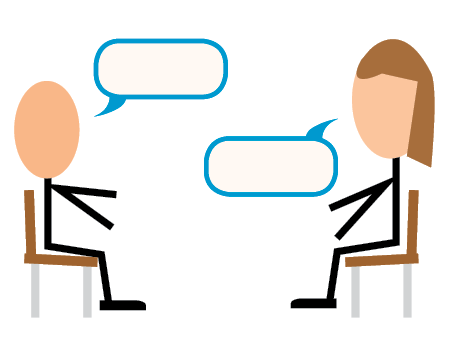 Supervision: Meetings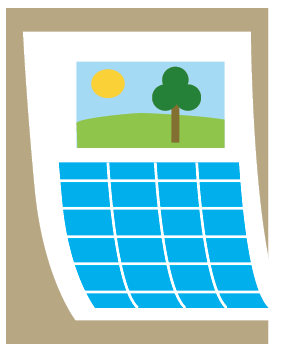 Date: 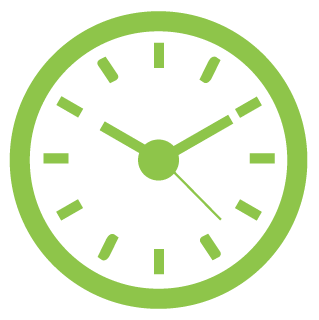 Time: 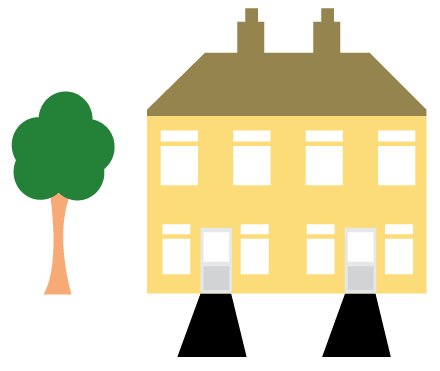 Place: Date: Time: Place: Date: Time: Place: Date: Time: Place: 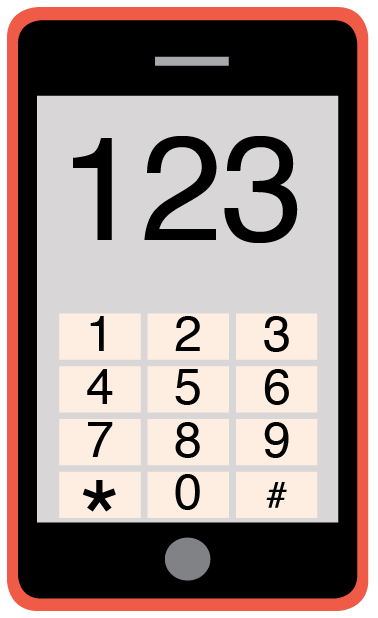 Please phone me on  to talk about any problems you have coming to this meeting.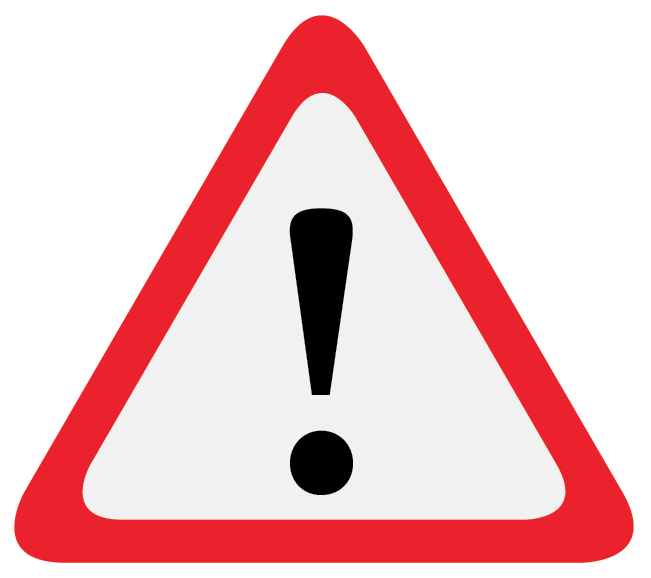 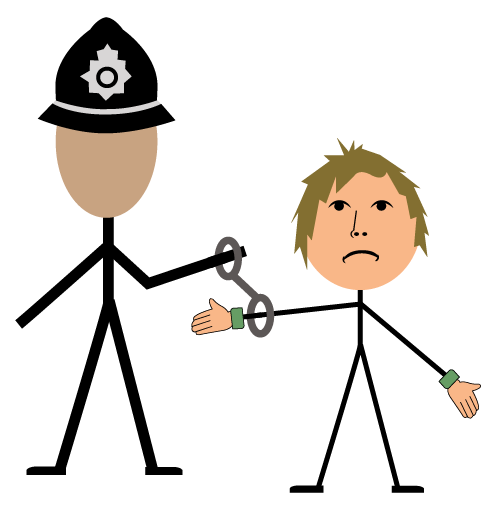 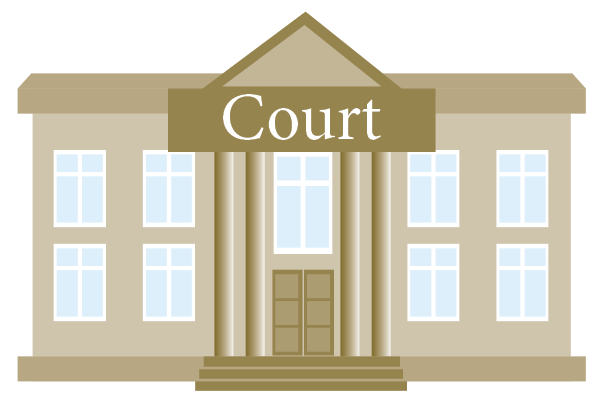 When you miss a meeting and have no good reason you may get into more trouble with the court.